АКАДЕМИЯ БИЗНЕСА И ГОСУДАРСТВЕННОЙ СЛУЖБЫ г. Москва, ул.Большая Садовая, д.4. Телефоны: (499) 136-48-51, 9-922-219-30-79, 8-977-988-71-79Сайт: academy-bigs.ru. Электронная почта:academy.bigs2018@yandex.ruУважаемая Ольга Арсеньевна!За последнее время приняты важные изменения в законодательные акты, регулирующие вопросы управления имуществом и землей. Вступили в силу новые главы Гражданского кодекса РФ о недвижимости, внесены изменения в Земельный и Градостроительный кодексы (в т.ч. о Едином документе, который заменит генеральный план и правила землепользования и застройки на муниципальном уровне), приближаются сроки осуществления ФЗ-485 о преобразовании ГУПов и МУПов. Изменилась экономическая ситуация, требующая от органов власти новых решений. С целью обучения новым законодательным актам и обмена лучшим опытом работы 28-29 августа 2023 г. в Москве в онлайн- и офлайн-форматах проводится конференция на тему: «Управление государственным и муниципальным имуществом и земельными ресурсами в новых экономических условиях». В конференции примут участие сотрудники органов государственной власти, местного самоуправления, ученые и эксперты. По результатам выдается удостоверение о повышении квалификации государственного образца. Приглашаем Вас и Ваших сотрудников для участия в конференции в удобном формате – очном или заочном (в форме видеотрансляции).Приложение: программа конференции на 12 листах.С уважением,председатель оргкомитета, директор Академии бизнеса и государственной службыд.ф.н., проф.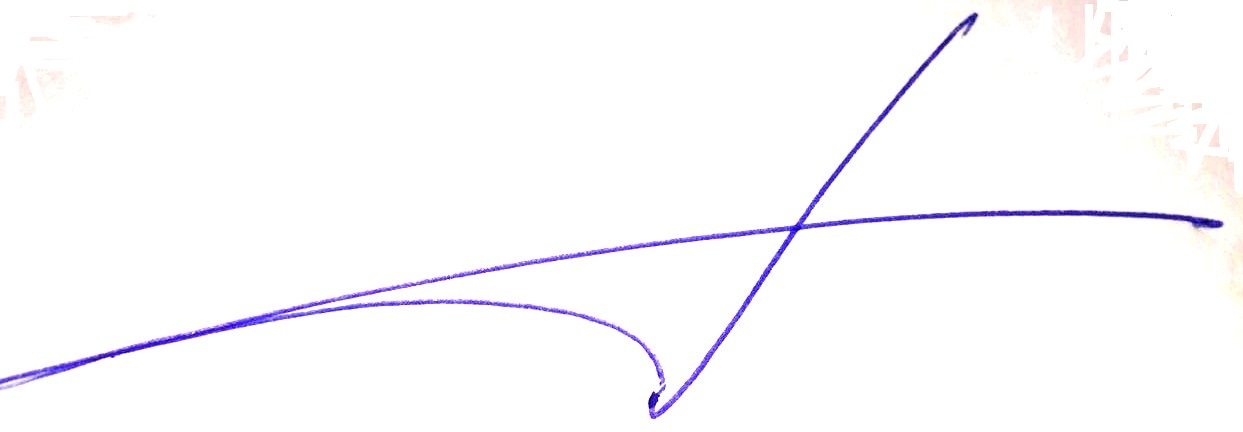 Александров А.А.Исп.: 8-922-219-30-79 Юлия Михайловна(499) 136-48-51, 8-977-988-71-79 приемная УПРАВЛЕНИЕ ГОСУДАРСТВЕННЫМ И МУНИЦИПАЛЬНЫМ ИМУЩЕСТВОМ И ЗЕМЕЛЬНЫМИ РЕСУРСАМИ В НОВЫХ ЭКОНОМИЧЕСКИХ УСЛОВИЯХПрограмма конференции(онлайн и офлайн форматы)28-29 августа 2023 г.г. Москва, ул. Большая Садовая, д.428 августа, понедельникС 8.00 – регистрация и подключение участников29 августа, вторник С 8.00 подключение участников онлайн. Приложение 2УПРАВЛЕНИЕ ГОСУДАРСТВЕННЫМ И МУНИЦИПАЛЬНЫМ ИМУЩЕСТВОМ И ЗЕМЕЛЬНЫМИ РЕСУРСАМИ В НОВЫХ ЭКОНОМИЧЕСКИХ УСЛОВИЯХТехнические условия проведения конференцииКонференция проводится 2 дня: 28-29 августа (понедельник - вторник) 2023 г. в очном режиме и в режиме видеоконференции (онлайн).Начало конференции 28 августа в 9.00 по московскому времени. Место проведения: г. Москва, ул. Большая Садовая, д.4, стр. 1 (станция метро «Маяковская», угол улиц Тверская и Большая Садовая). Для участников онлайн конференция проводится в программах «Вебинар» (основная трансляция) и «Мираполис» (резервная трансляция). Доступ предоставляется, техподдержка и обучение обеспечивается – 8-982-717-30-40, Алексей Викторович.В конференции принимают участие сотрудники органов государственной власти, местного самоуправления, ученые и эксперты. Лекторами являются преподаватели Высшей школы экономики, Финансового университета при Правительстве РФ, МГЮА имени Кутафина и других вузов Москвы. По результатам выдается удостоверение о повышении квалификации государственного образца. При продолжении обучения выдается диплом о профессиональной переподготовке (прослушанный курс зачитывается). Участникам выдается (высылается для онлайн-участников) пакет раздаточных материалов.Взнос за участие в конференции и обучение: В заочном режиме (видеоконференция): - 4.800 рублей за 1 участника- 8.800 рублей за 2-5 участников - 18.800 рублей за группу (количество подключений не ограничено, количество выдаваемых удостоверений о повышении квалификации – до 20). В очном режиме: 28.800 рублей за одного участника.В размер взноса включены раздаточные материалы, учебная литература, удостоверения о повышении квалификации, для участников в очном режиме также – кофе-брейки, питание, экскурсии, награждение. Информация размещена на сайте: academy-bigs.ru. Оператором конференции выступает Академия бизнеса и государственной службы (лицензия на образовательную деятельность №Л035-01277-66/00416540). Проект соглашения с участником высылается дополнительно по Вашему запросу. Контакты: academy.bigs2018@yandex.ru – электронная почта, 8-925-136-26-21 - WhatsApp. Телефоны для справочной информации: 8 (499) 136-48-51 приемная 8-922-219-30-79 Юлия Михайловна 8-912-979-57-51 Алена Владимировна 8-922-740-26-11 Георгий Сергеевич 8-925-611-64-30 (предпочтительно WhatsApp) - справочный8-977-988-71-79 (WhatsApp) Александр Александрович Исх. № 124 от 25.07.2023Председателю Ассоциации «Совет муниципальных образований Республики Карелия»О. А. Бурак 9.00-9.15Открытие конференции.Приветствие представителей Минэкономразвития РФ, депутатов Государственной Думы Федерального Собрания РФ, иных должностных лиц 9.15-10.45Стратегия развития законодательства об управлении государственным и муниципальным имуществом Управление имуществом и земельными ресурсами в условиях новой экономической ситуации. Общий обзор изменений в законодательных актах, затрагивающих имущественную и земельную сферы. ФЗ-485 и приближение контрольных сроков его реализации. Новые главы Гражданского кодекса РФ о недвижимости. Изменения в Земельном и Градостроительном кодексах. Единый документ, объединяющий Генплан и правила землепользования и застройки на муниципальном уровне. Иные новые законодательные акты в сфере управления имуществом.  Важнейшие новации в жилищном и коммунальном законодательстве, затрагивающие управление недвижимостью. Мобилизационное законодательство и как оно отразится на муниципалитетах. Комментарии органов власти и экспертов по проблемным вопросам законодательства. Прецедентные решения судов.Новые государственные программы в сфере недвижимости, земли и градостроительства. Новые возможности органов публичной власти.Планируемые изменения в законодательстве. Учет данных изменений в стратегии развития региона и муниципалитета. Повышение эффективности управления собственностью в условиях новой экономической реальности.Ответы экспертов на вопросы участников 10.45-11.00Кофе-брейк11.00-12.30Управление государственными и муниципальными унитарными предприятиями, подготовка к осуществлению ФЗ-485: часть 1 Имущество унитарного предприятия: общий обзор. Право хозяйственного ведения имуществом: основные изменения, прецедентные эпизоды. Движимое и недвижимое имущество ГУПов и МУПов. Правовое регулирование распоряжения движимым и недвижимым имуществом, его учет. Управление унитарным предприятием. Руководитель унитарного предприятия: назначение на должность, права, ограничения. Крупная сделка. Заимствования унитарным предприятием. Субсидии ГУПам и МУПам: правовое регулирование (ст.78 БК РФ), его изменения. Опыт споров с ФАС по субсидированию ГУПов и МУПов. Тарифы на услуги ГУПов и МУПов: правовое регулирование и оптимизация установления. Соблюдение антимонопольного законодательства и законодательства о защите конкуренции.Порядок реализации собственником имущества унитарного предприятия права на получение части прибыли от использования имущества, принадлежащего унитарному предприятию. «Мобилизационное» законодательство и его учет в работе на ГУПах и МУПах. Ведение воинского учета. Основания для брони сотрудников. Контроль собственника за деятельностью унитарного предприятия. Ответы экспертов на вопросы участников12.30-13.15Перерыв на обед13.15-14.45Управление государственными и муниципальными унитарными предприятиями, подготовка к осуществлению ФЗ-485: часть 2Основные положения ФЗ-485: юридический комментарий. Сроки и основные этапы реализации ФЗ-485. Трансформация муниципальных унитарных предприятий в иные организационно-правовые формы (АО, ООО, учреждения) до 1 января 2025 года. Основания для реорганизации. ГУПы и МУПы, не подлежащие реорганизации. Пошаговая инструкция юридических действий при реорганизации. Выбор организационно-правовой формы, в которую будет трансформирован ГУП и МУП: акционерное общество, государственное (муниципальное) учреждение, автономная некоммерческая организация, иные. Основания выбора. Реорганизация путем слияния, присоединения, выделения, разделения либо преобразования в иную форму. Согласование с органами государственной власти и местного самоуправления формы реорганизации или отказа от таковой на основании закона. Юридические действия при реорганизации: взаимодействие с учредителем, ФНС, кредиторами. Подготовка нового устава и передаточного акта. Определение новой роли реорганизуемого предприятия на рынке. Адаптация технологий менеджмента, обеспечение финансовой сбалансированности в новых условиях. Взаимодействие с трудовым коллективом при реорганизации. Сохранение кадрового потенциала, защита трудовых прав работников, использование реорганизации для усиления кадрового состава. Проблемные вопросы при подготовке к реализации ФЗ-485. Опыт отдельных регионов в осуществлении ФЗ-485: Москвы, Санкт-Петербурга, иных регионов и муниципалитетов.Вопрос о продлении сроков реализации ФЗ-485 и его текущее рассмотрение в Государственной Думе и Совете Федерации.Ответы экспертов на вопросы участников14.45-16.15Управление государственными и муниципальными учреждениями Виды учреждений: бюджетные, автономные, казенные. Специфика правового регулирования.Государственные и муниципальные задания учреждениям. Изменения в правовом регулировании госзаданий в контексте новой экономической ситуацииПланы финансово-хозяйственной деятельности (планы ФХД) учреждений: разработка, утверждение, реализация. Отчеты учреждений. Имущество учреждения. Право оперативного управления: основные изменения, прецедентные эпизоды. Движимое и недвижимое имущество учреждений. Правовое регулирование распоряжения движимым и недвижимым имуществом, его учет. Руководитель учреждения: правовой статус, порядок назначения, права и ограничения. Средства от приносящей доход деятельности в работе учреждения. Тарифы на платные услуги учреждений: правовое регулирование и оптимизация установления. Контроль собственника имущества за деятельностью учреждения.  Ответы экспертов на вопросы участников16.15-16.30Кофе-брейк16.30-18.00 Управление государственной и муниципальной недвижимостью, зданиями и сооружениями  Общий обзор правового  регулирования и вариантов использования государственной и муниципальной недвижимости. Новые главы Гражданского кодекса РФ о недвижимых вещах. Аренда недвижимости. Правовые требования к аренде. Конкурсы и аукционы за право аренды государственной и муниципальной недвижимости. Учет требований ФЗ-135 «О защите конкуренции». Правила проведения конкурсов или аукционов на право заключения договоров аренды, договоров безвозмездного пользования, договоров доверительного управления имуществом, иных договоров, предусматривающих переход прав в отношении государственного или муниципального имущества. Новый порядок проведения конкурсов и аукционов за право использования государственного и муниципального имущества с 1 октября 2023 года. Приказ ФАС об электронных торгах от 21.03.23 №147/23. Оценка недвижимости. Методики и правовое регулирование.Требования к содержанию имущественных комплексов (Роспотребнадзор, Госпожнадзор). Текущие и капитальные ремонты объектов недвижимости.Обновленное правовое регулирование недвижимых вещей в ГК РФ. Новые правила о недвижимых вещах в соответствии с внесенными изменениями в ГК. Правовое регулирование недвижимого имущества, не указанного в ГК. Сложная (составная) вещь, условно делимая и условно неделимая вещь и иные. Новые понятия помещения, многоквартирного дома, дома блокированной застройки, малоэтажного жилого комплекса и иные. О правовом статусе общего имущества собственников помещений в здании (сооружении). Обновленные правила принятия на учет бесхозяйных линейных объектовФинансовые аспекты управления недвижимостью: налогообложение и бухгалтерский учет.  Ответы экспертов на вопросы участников С 18.00Встреча с депутатами Государственной Думы Федерального Собрания РФ по вопросам законодательного регулирования управления имуществом и земельными ресурсами. Далее автобусная экскурсия по Москве (для участников офлайн), общение обучающихся, обмен опытом, ужин 9.00-10.30Управление государственными и муниципальными земельными ресурсами: часть 1.Полномочия органов государственной власти субъектов Федерации и местного самоуправления в сфере земельных ресурсов. Государственная и муниципальная собственность на землю. Разграничение государственной собственности на землю.Отнесение земель к категориям. Перевод земель из одной категории в другую.Права и обязанности собственников земельных участков, землепользователей, землевладельцев и арендаторов земельных участков при использовании земельных участков. Плата за землю.Формирование земельных участков. Земельный участок на кадастровом плане. Разрешенное использование земельных участков. Перечень документов, которыми определяются вид разрешенного использования земельного участка. Особенности для линейных объектов. Соотношение вида разрешенного использования земельного участка и категории земель. Изменение вида разрешенного использования при образовании земельного участка. Расчет платы за изменение вида развешенного использования земельного участка. Изъятие и резервирование земельных участков для государственных и муниципальных нужд. Установление сервитутов.  «Дачная» и «гаражная» амнистии и ход их осуществления. Кадастровая оценка и кадастровый учет. Методика кадастровой оценки и последние изменения в ней. Возможные ошибки в государственной кадастровой оценке и порядок их устранения. Позиция Верховного суда РФ о выкупе земельного участка. Выкуп площадей земельного участка, находящегося в государственной или муниципальной собственности и в частной собственности.Ответы экспертов на вопросы участников10.30-12.00Управление государственными и муниципальными земельными ресурсами: часть 2.Землеотводы. Основания возникновения прав на земельные участки, предоставляемые из земель, находящихся в государственной или муниципальной собственности: 1) решения ОГВ и ОМС в случае предоставления земельного участка в собственность бесплатно или в постоянное (бессрочное) пользование; 2) договора купли-продажи; 3) договора аренды; 4) договора безвозмездного пользования. Исполнительные ОГВ и ОМС, уполномоченные на предоставление земельных участков Случаи продажи земельных участков, находящихся в государственной или муниципальной собственности, на торгах и без проведения торгов. Электронные торги за право использования земельных участков. Цена продажи земельного участка.Случаи предоставления земельного участка гражданину или юридическому лицу в собственность бесплатно. Размер арендной платы за земельный участок, находящийся в государственной или муниципальной собственности. Предоставление земельного участка в постоянное (бессрочное) пользование. Предоставление земельного участка в безвозмездное пользование. Подготовка и организация аукциона по продаже земельного участка, находящегося в государственной или муниципальной собственности, или аукциона на право заключения договора аренды земельного участка, находящегося в государственной или муниципальной собственности. Порядок предоставления в собственность, аренду, постоянное (бессрочное) пользование, безвозмездное пользование земельного участка без проведения торгов. Предварительное согласование предоставления земельного участка.  Особенные случаи. Особенности предоставления земель для ИЖС и ЛПХ. Новый порядок предоставления земель сельскохозяйственного назначения для фермеров в аренду без торгов. Особенности предоставления земельного участка, находящегося в государственной или муниципальной собственности, на котором расположены здание, сооружение.  Пересечение границ земельного участка  с административными границами. Уступка прав и передача в субаренду земельного участка, приобретенного на торгах.Ответы экспертов на вопросы участников. 12.00-12.15Кофе-брейк 12.15-13.45Градостроительные вопросы и градостроительное регулирование: часть 1  Полномочия органов государственной власти субъектов Федерации и органов местного самоуправления в сфере градостроительной деятельности. Территориальное планирование. Генплан.  Нормативы градостроительного проектирования. Градостроительное зонирование. Планировка территорий. Правила землепользования и застройки. Изменения в Градостроительном кодексе: введение Единого документа. Как Единый документ заменит Генплан и правила землепользования и застройки на муниципальном уровне.Общественные обсуждения, публичные слушания по проектам генеральных планов, проектам правил землепользования и застройки, проектам планировки территории, проектам межевания территории, проектам правил благоустройства территорий. Упрощение и ускорение градостроительных процедур: поправки в законодательство. Зоны с особыми условиями. Установление охранной зоны при строительстве объекта недвижимости. Решение об установлении, порядок установления. Практика признания прав на здания и сооружения в охранных зонах трубопроводов и в границах минимальных расстояний до магистральных или промышленных трубопроводов. Охранная зона строящегося объекта. Зоны минимальных расстояний. Возмещение убытков, связанных со сносом объектов в границах минимальных расстояний. Санитарно-защитные зоны.Комплексное развитие территории. Развитие застроенных территорий. Аукцион на право заключить договор о комплексной застройке. Закон «о всероссийской реновации». Информационное обеспечение градостроительной деятельности. Государственная информационная система обеспечения градостроительной деятельности Российской Федерации (ГИСОГД) РФ. Ответы экспертов на вопросы участников13.45-14.15Перерыв на обед 14.15-15.15Градостроительные вопросы и градостроительное регулирование: часть 2Строительная деятельность в регионах и  муниципалитетах. Изменения в связи с новыми правовыми актами и экономической ситуацией. Архитектурно-строительное проектирование. Инженерные изыскания. Экспертиза проектной документации. Разрешение на строительство. Осуществление строительства, реконструкции, капитального ремонта. Строительный контроль. Выдача разрешения на ввод объекта в эксплуатацию. Сокращение строительного цикла в соответствии с изменения в законодательстве. Самовольные застройки. Обзор судебной практики по делам, связанным с самовольным строительством. Объекты индивидуального жилищного строительства: споры и судебная практика. Процедурные вопросы выявления самовольного строения. Легализация самовольно проведенных реконструкций и порядок приведения самовольной постройки в соответствие с установленными законодательными нормами. Государственный строительный надзор и снос объектов самовольного строительства: разграничение компетенции органов местного самоуправления и судов по сносу объектов. Новые требования к составу и содержанию проекта организации работ по сносу объекта капитального строительстваНезавершенное строительство. Особенности правового режима объектов незавершённого строительства. Реестр объектов. Признание объекта незавершённого строительства объектом права, подлежащего кадастровому учету.Отсветы экспертов на вопросы участников.15.15-16.15Приватизация государственного и муниципального имущества Планирование приватизации государственного и муниципального имущества. Разработка прогнозных планов (программ) приватизации государственного и муниципального имущества. Порядок приватизации государственного и муниципального имущества. Определение состава подлежащего приватизации имущественного комплекса. Определение цены подлежащего приватизации имущества. Способы приватизации государственного и муниципального имущества. Решение об условиях приватизации. Информационное обеспечение приватизации. Способы приватизации государственного и муниципального имущества. Продажа государственного или муниципального имущества на аукционе. Продажа имущества посредством публичного предложения. Продажа имущества без объявления цены. Внесение государственного или муниципального имущества в качестве вклада в уставные капиталы акционерных обществ Особенности приватизации отдельных видов имущества. Особенности приватизации объектов социально-культурного и коммунально-бытового назначения. Особенности приватизации объектов электросетевого хозяйства, источников тепловой энергии, тепловых сетей, централизованных систем горячего водоснабжения и отдельных объектов таких систем. Особенности приватизации объектов концессионного соглашения. Обременения приватизируемого государственного или муниципального имущества. Проведение продажи государственного или муниципального имущества в электронной форме. Особенности создания и правового положения акционерных обществ и обществ с ограниченной ответственностью, акции, доли в уставных капиталах которых находятся в государственной или муниципальной собственности. Ответы экспертов на вопросы участников16.15-17.15Проверки контролирующих структур в отношении управления имуществом и земельными ресурсами Опыт проверок. Примеры выявленных нарушений и штрафных санкций. Осуществление ФЗ-248 «О государственном и муниципальном контроле (надзоре) в РФ» в 2023 году в отношении недвижимости и земли. Постановление Правительства РФ от 10.03.2023 №372, устанавливающее особенности реализации закона в текущий период. Прокурорские проверки, порядок их проведения, устранение выявленных нарушений. Реперные вопросы законодательства, по которым наиболее часто возникали санкции правоохранительных органов по вопросам имущества и земельных ресурсов.Возмещение убытков при использовании имущества и земли. Постановление Правительства РФ от 27.01.2022 № 59 «Об утверждении Положения о возмещении убытков при ухудшении качества земель, ограничении прав собственников земельных участков, землепользователей, землевладельцев и арендаторов земельных участков». Судебная практика по имущественным и земельным спорам, в том числе по вопросам, связанным с установлением публичного сервитута,  изменением видов разрешенного использования, размещением линейных объектов.Важнейшие требования Роспотребнадзора, Госпожнадзора, иных инстанций, осуществляющих проверки. Обеспечение антикоррупционной работы при управлении имуществом и земельными ресурсами.Тактика поведения руководителя и сотрудников во время проверок. Права, обязанности, алгоритмы действий. Ответственность за нарушение законодательства. Механизмы предотвращения негативных ситуаций. Обзор судебного опыта. Защита интересов руководителей.Ответы экспертов на вопросы участников17.15-18.00 Лучший отечественный опыт управления государственным и муниципальным имуществом и земельными ресурсамиОбобщение лучшего опыта. Итоговый круглый стол. Выступления участников, обмен мнениями, ответы на вопросы. Награждение лучших органов государственной власти и местного самоуправления по управлению имуществом и земельными ресурсами. Вручение сертификатов и удостоверений